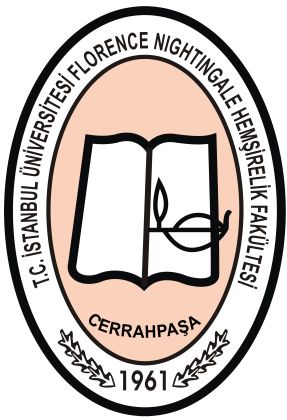 İSTANBUL ÜNİVERSİTESİ - CERRAHPAŞA REKTÖRLÜĞÜFlorence Nightingale Hemşirelik FakültesiBAŞVURU TARİHİ                     /         /      OKULUN;REHBER ÖĞRETMENİN;
TANITIM YAPILACAK;Gezi ekibinde bulunacak öğrencilerin sayısının 40 kişiyi aşmaması rica olunur.Gezi yapılacak tarihin ve randevu saatinin kesinlikle teyit edilmesi önemle rica olunur.Ad:Müdürü:Adresi:Telefon ve Faksı:Mail Adresi:Ad ve Soyadı:Mail Adresi:GSM:Tarih ve Saat:Kişi Sayısı:                                     Öğrenci:                                    Öğretmen ve İdareci:Sınıf: 